AGENDATRINITY ’ COURT
Regular SessionJune 14, 2022Addendum to AgendaThe Trinity County Commissioners’ Court will meet on Tuesday, June 14, 2022 at 9:00 A.M. in the Commissioners’ Courtroom, at 162 W. First Street, Trinity County Courthouse, Groveton, Texas 75845.  The following will be considered:ADD:Discuss and Act on Paying Out Excess Time to Sheriff’s Office Employees Due to Them Not Being Able to Take Time OffRecess or Adjourn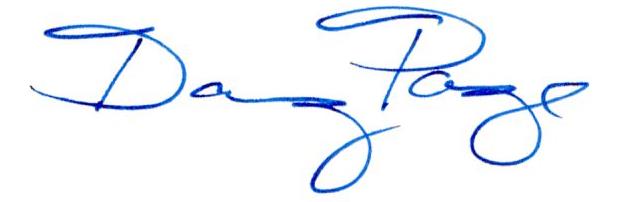 					Doug Page, County JudgeCERTIFICATEI certify that the above notice was posted on the bulletin board located at the Trinity County Courthouse, 162 W. First Street, Groveton, Texas 75845 (1st Floor – Elevator Vestibule) and on the Worldwide Web at www.co.trinity.tx.us, on the 	__ day of _____________, 2022 at 		 o’clock	.	Shasta Bergman, County Clerk